Format - 5To,(Name & address of the applicant)…………………………………………………………Madam/Sir,Sub:  Execution of Power Purchase Agreement (PPA) for gross / net metering. Ref:  Application Reg. No. ………….  dtd: …………....With reference to your application cited under reference for gross/ net metering, it is pleased to inform that your application is technically feasible for grid connectivity and you are requested to enter into the Power Purchase Agreement (PPA) within 10 days for the date of this letter, failing which your application will be treated as cancelled.The standard Power Purchase Agreement approved by KERC is available in the HESCOM website. www.hescom.co.in.                                                                                Yours faithfully,                                                                           AEE/Executive Engineer(Ele)                                                    	O&M ………….. sub-div/division,                 HESCOM,  .....................   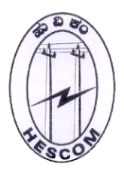 Hubli Electricity Supply Company Limited(wholly owned Government of Karnataka undertaking)Hubli Electricity Supply Company Limited(wholly owned Government of Karnataka undertaking)Telephone : Email ID   : Ref No.: Telephone : Email ID   : Ref No.: Office of the                              ………………….………………….Date:  